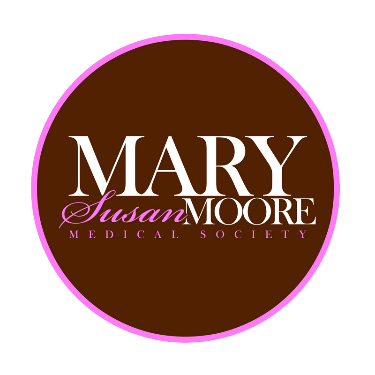 FALL Executive Board Meeting Date: September 22, 2019Time: 1:38pm (call to order)Presiding Officer: Jonnae Atkinson MDLocation: Rice University Multicultural CenterAttendeesJonnae Atkinson MDEbony Beaudoin MDNadine Hylton MDKonya Keeling-Johnson MDAdrianne Scruggs-Powell MDSharonda Alston-Taylor MDIntroductions All attendees introduced themselves around the tableCurrent Budget: $1503.36•	Expenses paid: $831 to Westin and Ogun•	Taxes: $75•	Donation: $300•	Suggested that regular reporting should be made available to ALL members via website•	Full financial report will be provided by the treasurerMentoring•	Session with Rice University Pre-med students immediately after this meeting•	Guest mentors will be in attendanceFundraising Event	•     Preview Showing of: “The Green Book” at Ensemble TheaterDate: January 19, 2020Time: 3PM Showtime / 2PM VIP Jazz ReceptionGoal is to raise $15,000 at a cost of $75 per ticketWe need to sell ~226 ticketsVia sponsorship levelsPhysician VendorsAuthorsConsider partnering with other organizations for sponsorship or group ticket salesGrant request submitted to HEB	 New BusinessCommunity Service / Social ActionOpportunity to speak with Pre-Health Student at University of Houston on October 15th at 6:30pmCommunity service/ Social ActionHouston Black Leadership Forum wants to do a social action partnership with usCommunity Service: Stop the Silence Walk (we taught breast exams) is our usual event but we’re open to other eventsLocal Black Organizations will be holding their events in our area and we can partner upWe need to resume our visibility in the community (it decreased after Hurricane Harvey)Annual Christmas Party with Houston Black Leadership ForumCosts us $300 per year to maintain membershipConcerns that we do not have access to their financial reports as membersWe usually have a low number of members to actually attend the party (<5)Will likely NOT continue this relationship as its cost prohibitive at this timeImproving communication with MSMMS MembersUpdate and scrub current email listMake financial reports available thru members only websiteConsider hiring a student intern to help with our administrative needsNext Meeting: TBDSubmitted By: Nadine Hylton MD           Recording Secretary